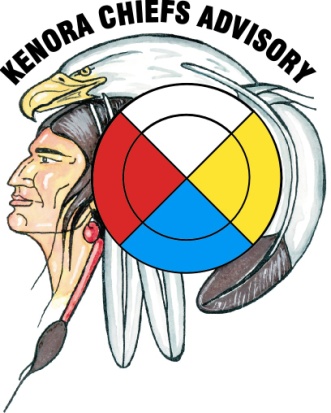 Employment OpportunityInternal/ExternalPOSITION:			Adult Case Manager Mental Health & AddictionsRESPONSIBLE TO:		Manager - Adult ServicesSummary of Duties:Provide intake screening on a rotating basis;Develop an Initial Intake Assessment and create an individualized Care Plan;Provide counselling, information, education and guidance to clients with regard to mental health and addictions;Monitor clients' mental status and behavior for decline and take appropriate action;Facilitate therapeutic groups. This could include:  community sharing circles, therapeutic debriefing sessions, etc;Participate in inter-disciplinary case conferences; Keep accurate, timely client contact records in accordance with program requirements;Assist and respond to crisis and post-crisis situations as required and complete individualized safety plans;Facilitate linkages to needed services within the broader service community; Develop networks and partnerships with community resources;Advocate for client and coordinate case management meetings with relevant partners;Facilitate access to Anishinaabe knowledge, traditions and cultural beliefs in the healing process (if appropriate);Facilitate referrals to OTN for consults and assessments;Maintain accurate and timely client data in accordance with program requirements.Qualifications:Ability to work independently and in a team setting;Excellent skills in the following areas: computer, organization, networking, interpersonal, presentation and communication (written & oral);Experience working with and knowledge of Indian Residential School survivors;Knowledge of the Anishinaabe culture and language and experience in working in First Nation communities;University degree or college diploma from a recognized post secondary institution (Psychology or social work)Several years of counselling experience;  Valid driver’s license and vehicle;Willing to travel (when required) to all Treaty #3 First Nation communities;Current satisfactory criminal reference check with vulnerable sector search;Please forward resume cover letter and 3 references by Friday, March 9, 2018 at 4:30 p.m. to:Christina Smith, Human Resources AdministratorKenora Chiefs AdvisoryPO Box 349 – 240 Veterans DriveKenora ON, P9N 3X4Fax:  807-467-2656christina.smith@kenorachiefs.caWe thank all that apply, but only those selected for an interview will be contacted.